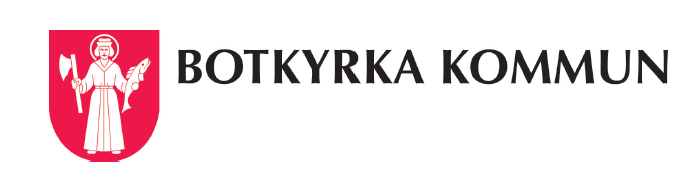 Ansökan/Avtal om båtplats i Botkyrka Kommun Ansökan skickas till: Botkyrka kommun		     e-post: Samhällsbyggnadsförvaltningen                                          	       markupplatelse@botkyrka.se  	 StadsmiljöenhetenMunkhättevägen 45	 147 85 Tumba			     	 	 Bryggplats/sjö Sökande, namnAdressPostadressPersonnummer e-postadress TelefonMobiltelefonFaktura adress (om annan än adressen ovan) Fakturareferens Båtens fabrikat/modell       	      Särskilda känneteckenMinst en bild och försäkringsbevis på båten ska bifogas ansökan. Minst en bild och försäkringsbevis på båten ska bifogas ansökan.       B    Jag har läst och godkänt Botkyrka kommuns villkor för båtplatsarrende.Jag godkänner att personuppgifterna i denna blankett registreras och sparas i                                                                          kommunens Dataregister enligt dataskyddsförordningen.                                                                                                                                                                       B    Jag har läst och godkänt Botkyrka kommuns villkor för båtplatsarrende.Jag godkänner att personuppgifterna i denna blankett registreras och sparas i                                                                          kommunens Dataregister enligt dataskyddsförordningen.                                                                                                                                                                 Villkor för båtplatsarrende www.botkyrka.se Villkor för båtplatsarrende www.botkyrka.se Datum                                                               Underskrift…………………………………                            ……………………………………………………………………………….                                   Datum                                                               Underskrift…………………………………                            ……………………………………………………………………………….                                   Godkännande av Samhällsbyggnadsförvaltningen………………………………….                          ………………………………………………………………………………………Datum                                                                                UnderskriftAvtalstid (3 år)